TERMS OF REFERENCETitleScottish Paediatric Endocrine Group (SPEG) – Clinical Guidelines subgroupReports toSPEG Steering GroupProject ObjectiveTo develop and review SPEG network clinical guidelines ensure the delivery of evidence-based practice and equity of access to high quality care across the paediatric endocrine community in NHS Scotland to reduce harm and unwarranted variation.Roles and Responsibilities of GroupTo develop clinical guidelines to ensure best practice and standard treatment across the paediatric endocrine communityTo review and amend clinical guidelines as appropriate, in line with the National Services Division guidance on clinical guidelinesTo scope emerging requirements and develop new guidelines as requiredTo collaborate with relevant networks and organisations in the joint development of clinical guidelinesMembershipThe following members need not attend meetings but will be copied into all meeting papers:ChairDr Sarah KiffDecision MakingRecorded as an action note and updates provided at Steering Group meetings.Frequency of MeetingsThree times per year.PapersAll papers and the agenda will be sent to members 5 working days in advance of the meetings.  Agenda items/papers to be submitted to the Chair not less than 10 working days before each meeting, to enable Agenda Planning.  Items of urgent business arising after this time will be accommodated with the agreement of the meeting.  A minute of the meeting and action log will be issued to members not later than 10 working days following meeting.LifespanIn line with network designationNameJob TitleOrganisation/DivisionJill GibbPaediatric Endocrine NurseNHS TaysideSabine GrosserConsultant PaediatricianNHS Forth ValleySarah KiffConsultant Paediatric Endocrinologist NHS LothianJane McNeillyClinical BiochemistNHS GG&CHarriet MilesConsultant Paediatric EndocrinologistNHS LothianGuftar ShaikhConsultant Paediatric EndocrinologistNHS GG&CNameJob TitleOrganisation/DivisionN/ATerms of Reference Agreed:14/09/23Date: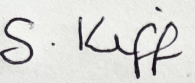 